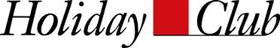 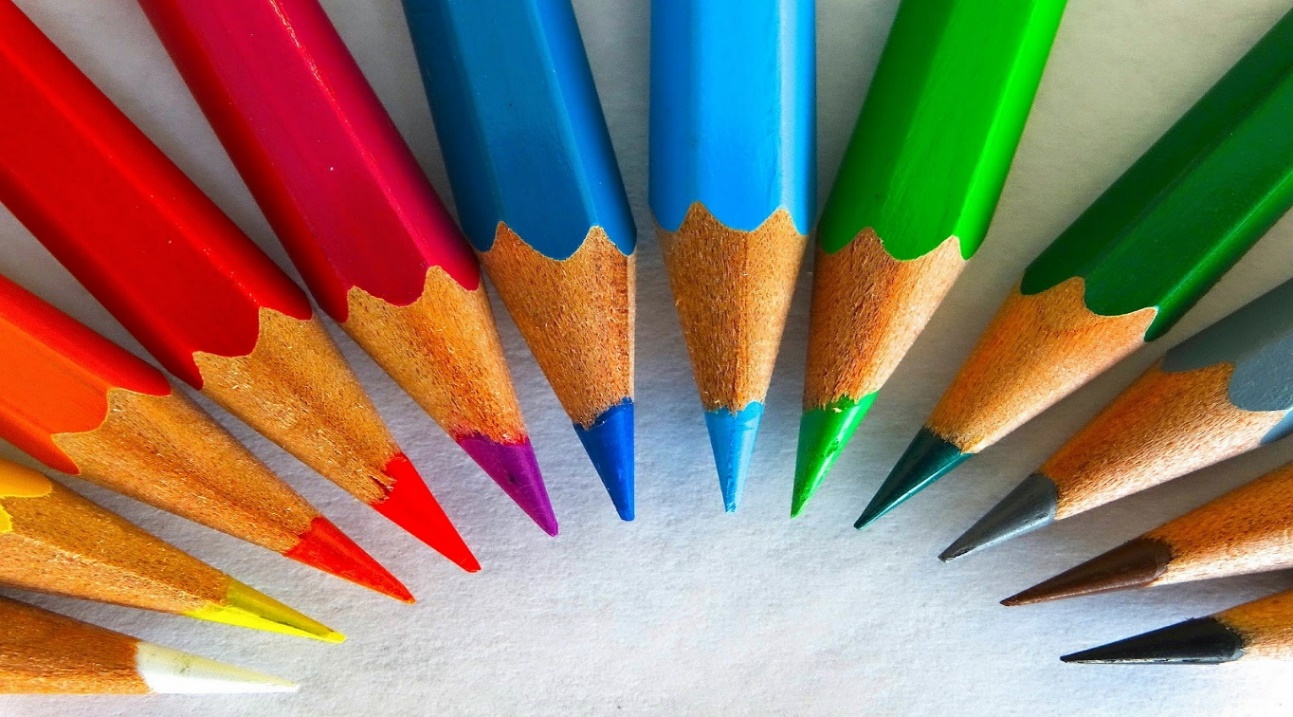 Katinkullan Lastenmaailma vko 9Maksullinen lomapäiväkoti 8€/h/lapsi, osakkaille 6€/h/lapsi.Varaathan lastenhoidon etukäteen. Vapaita paikkoja voi kuitenkin kysellä saman päivän aikana.Avoinna ma-la Maanantai klo 9.45-17 Klo 12 Onnenpyörä, 1€/pyöräytys, jokainen pyöräytys voittaa. Tervetuloa kokeilemaan!Tiistai klo 9.45-17Klo 12 Onnenpyörä, 1€/pyöräytys, jokainen pyöräytys voittaa. Tervetuloa kokeilemaan!Klo 14.15-14.45 Vesipelejä kuntouintialtaalla (ei erillistä maksua, sisältyy kylpylälipun hintaan)Keskiviikko klo 9.45-17Klo 12 Onnenpyörä, 1€/pyöräytys, jokainen pyöräytys voittaa. Tervetuloa kokeilemaan!Klo 16-17 Koko perheen suunnistus, kokoontuminen pääoven luona ulkona, 5€/perhe.Torstai klo 9.45-17Klo 9-10 Temppukoulu 7-10 vuotiaille juhlasalissa, 5€/lapsi, ilmoittaudu ennakkoon!Klo 12 Onnenpyörä, 1€/pyöräytys, jokainen pyöräytys voittaa. Tervetuloa kokeilemaan!Perjantai klo 9.45-17Klo 12 Onnenpyörä, 1€/pyöräytys, jokainen pyöräytys voittaa. Tervetuloa kokeilemaan!Lauantai klo 9.45-17Klo 12 Onnenpyörä, 1€/pyöräytys, jokainen pyöräytys voittaa. Tervetuloa kokeilemaan!Lisätietoja vastaanotosta ja Lastenmaailmasta puh. 0300 870976 tai lastenmaailma.katinkulta@holidayclub.fiTervetuloa! Huom! Maksuttoman leikkipaikan löydät kuntosalikäytävältä.